Instructions de ralliement TEII – ValcartierJoining instructions TEII - Valcartier19 mars 2018 – 19 March 2018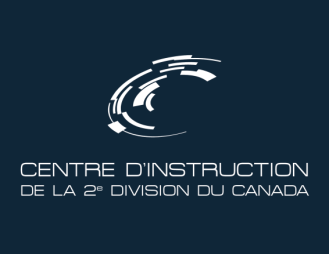 TEII(Trimestre estival d’instruction individuelle)Centre d’instruction de la 2e Divisiondu Canada2nd  Canadian Division Training Center Of CanadaCentre d’instruction de la 2e Divisiondu Canada2nd  Canadian Division Training Center Of CanadaCentre d’instruction de la 2e Divisiondu Canada2nd  Canadian Division Training Center Of CanadaInstructions de RalliementJoining InstructionsTable des matièresGénéralitésButDates et heures d’arrivéeTransportTenueStationnementDocuments requisQualification requiseQuartiersSolde Instructions MédicalesRationsInformation et AdresseSécuritéTéléphones d'urgenceMessCarte EntrustDistribution des instructionsde ralliement111233344455666677Table of ContextGeneralGoalDate and time of arrivalTransportDressParkingRequired documentsQualification requirementsQuartersPayMedical instructionsRationsInformation and AddressSecurityEmergency NumbersMessEntrust cardDistribution of the joininginstructionsGÉNÉRAL1.  Bonjour, le Lieutenant-colonel Wellwood, Commandante du Centre d’Instruction de la 2e Division du Canada (CI 2 Div CA), vous souhaite la bienvenue. Ce document s’adresse tant aux stagiaires qu’aux instructeurs des cours dispensés au CI 2 Div CA lors du TEII. Il renferme l’ensemble des informations requises, afin de vous présenter sur votre cours avec l’équipement et les documents requis.BUT2.  Ces informations ont pour but de vous familiariser avec l’organisation, les règles et les procédures qui sont en vigueur, de vous fournir de l’information sur les services existants  au  CI 2 Div CA et de vous expliquer comment s’y rendre.DATES ET HEURES D’ARRIVÉE3.  Avant le 22 mai, le personnel instructeur et le personnel cadre de support à l’infrastructure devront se présenter directement au bâtiment 133. À l’intérieur du bâtiment, des affiches indiqueront l’endroit des arrivées/départs. À partir du 22 mai, le personnel devra se présentent à la section des arrivées/départs sur le Camp Vimy. Des indications seront installées pour s’y rendre. Pour le Personnel cadre et instructeur, vous devez planifier votre arrivée entre 08h00 et 11h00 selon la date indiquée sur le PTOFC.  Pour les stagiaires vous devez vous présenter une journée avant la date indiquée sur le PTOFC ainsi qu’au lieu désigné par celui-ci. Vous devez vous présenter avant 15h00. 4.   Si vous ne pouvez vous présenter à l’heure prévue, contactez les arrivées/départs au poste 3039 afin de nous aviser de votre heure d’arrivée.TRANSPORT5.     Le CI 2 Div CA, unité hébergée à la BFC Valcartier, est située à 20 km au nord-est de la ville de Québec, via le boulevard Henri IV Nord. Il est fortement recommandé d’utiliser son transport personnel. Le transport en commun n’est pas accessible sur la BFC Valcartier, le dernier arrêt étant à l’intersection du Boul Pie XI Nord (369) et Autoroute Henri IV Nord (573). Par la suite, seul le taxi est accessible pour entrer sur la base. Pour vous rendre au camp Vimy, vous devez emprunter la rue Bilodeau et dépasser les champs de tir.  Par la suite, la route Château sera clairement identifiée à l'aide de pancartes. Pour consulter les horaires, vous trouverez ci-dessous les liens internet des réseaux de transport en communs de la grande région de Québec : Réseau des transports de la Capitale(RTC) http://www.rtcquebec.ca/ 6. Les militaires qui voyagent par avion commercial arriveront à l'Aéroport de Québec.  Ils doivent prendre un taxi.  Le cout d’un taxi de l’aéroport  est estimé à 40,00$.7.   L’arrivée en train s’effectue au centre-ville de Québec, Gare de train Québec (Ancienne Gare du Palais, située au centre-ville). Le taxi coute environ 52,00$.8.    Comme toujours, le moyen le plus économique doit être utilisé.  Si vous utilisez votre voiture privée pour voyager, vous devez être en possession de l'enregistrement de la voiture et du certificat d'assurance.HABILLEMENT REQUIS AU DÉBUT DES COURS 9.  Veuillez prendre note des informations suivantes :      a.  Tous les stagiaires et instructeurs devront            se présenter en tenue de combat (DcamC)            pour leur arrivée sur le cours, peu importe            le moyen de transport utilisé.       b.  Aucun couteau de chasse ou autre arme            blanche n'est autorisé.STATIONNEMENT10.  Une aire de stationnement est disponible pour les stagiaires et instructeurs au CSEM-2 ou derrière le CSEM-3. Pour les stagiaires et instructeurs sur le Camp Vimy, les zones de stationnement seront clairement identifiées à l'extérieur du Camp.DOCUMENTS REQUIS11.    Les documents suivants sont requis à votre arrivée sur le cours.       a.  CF 742 (copie), signé et à jour; DND 2587 (copie), signé et à jour;si vous êtes qualifié chauffeur, vous devez être en possession de vos DND 404;une carte d'identité CAFIB 20/CAFIB 13 ou une carte d'identité de l'unité;Carte de la RAMQ (assurance Maladie)Permis de conduire, immatriculation de voiture, certificat d’assuranceCarnet VaccinationCarte Entrust12.    Tous les militaires doivent arriver sur le cours avec leurs équipements militaire complet. Les unités d’appartenances ont la responsabilité de s’assurer que leurs membres soient équipés et habillés AVANT le début du cours. Vous pouvez trouver les listes d’équipements requis ici : http://www.army-armee.forces.gc.ca/fr/2-div-ca-centre-instruction/index.pageQUALIFICATION REQUISE13.    Les stagiaires qui se présenteront pour les cours de QEL-I ou QEL-AT devront avoir complété leur qualification (avec preuve) sur l’Analyse Comparative entre les Sexes Plus (ACS Plus) comme indiqué dans le CANFORGEN 154/16 CMP 074/16 241553Z Aug 16.OBLIGATION DE VIVRE DANS LES QUARTIERS14.   Les stagiaires devront demeurer dans les quartiers qui leurs sont assignés. Les stagiaires ne peuvent quitter les lieux d’instructions durant cette période sans l’approbation du Sergent Major de Compagnie (SMC).  Pour les instructeurs et le personnel de soutien, les besoins de l’instruction dicteront les exigences de demeurer sur la Garnison, sous le contrôle du SMC.SOLDE15.    Un message de présence sera produit et envoyé aux unités, afin que celles-ci activent la solde des membres.  Vous recevrez votre paie par dépôt à votre institution financière le 15 et la dernière journée du mois.  Si ce n’est pas le cas, adressez-vous au commis de compagnie dans les plus brefs délais. 16.  Les réclamations des stagiaires seront initiées et complété par l’unité du stagiaire et du personnel cadre.  Par la suite, vous recevrez votre réclamation par dépôt à votre institution financière, dans les prochains 5 à 10 jours ouvrables suivant la date de signature. Le commis de Cie préparera les demandes d’indemnité de service en campagne en campagne (ISOC).  INSTRUCTIONS MÉDICALES17.    Médication: Stagiaires et instructeurs qui ont besoin d’une médication particulière doivent avoir celle-ci en quantité suffisante pour la durée de leur période d’emploi (pilule anticonceptionnelle, Épipen, pompe pour l’asthme, etc…).18.     Évaluation médicale: À leur arrivée, tout le personnel employé durant le TEII devra compléter un questionnaire médical.  Celui-ci sera évalué par les autorités compétentes et, au besoin, une consultation médicale sera organisée.  Le personnel ne rencontrant pas la norme minimale exigée de son SGPM pour suivre l’instruction, sera retourné à l’unité aux frais de celle-ci. 19.    Entraînement physique préparatoire: Les professionnels de la santé suggèrent aux stagiaires sur les cours de débuter un entraînement préalable quelques semaines avant le début du cours.  Cet entraînement préparatoire permettra de réduire les risques de blessures pendant l’instruction.20.    Port des bottes de combats neuves: Il est fortement recommandé aux stagiaires sur les cours de porter leurs bottes de combat neuves à plusieurs reprises avant leur arrivée.  Cette précaution permettra de réduire les risques de blessures et les complications qui peuvent survenir.RATIONS21.    Le personnel cadre ainsi que personnel de la région géographique de Québec (DOA 5 GS 8100-8) qui ne sera pas physiquement sur le camp Vimy ne recevront pas de carte de rations et devront apporter leur repas.22.  Les membres qui ont des restrictions alimentaires de nature religieuse ou autre se verront offrir, dans la mesure du possible, un menu conforme (sans porc, végétarien, ...). Il est important que les membres qui nécessitent un menu particulier en fassent la demande dès leur arrivée. La cuisine ouvre le 22 mai 2018.INFORMATIONS ET ADRESSE23.     Le courrier doit être reçu à l’adresse:   Numéro de matricule, Grade, nom, initiales   CI 2 Div CA – TEII, Cie ____   Édifice Camp Vimy   Nom et numéro de série de cours   Case postale 1000, succ Forces   Courcelette Qc     G0A 4Z0SÉCURITÉ24.    Il est essentiel que chacun apporte au moins 3 cadenas afin d'assurer la sécurité de ses effets personnels.  Essayez d'éviter d'avoir en votre possession des objets personnels attrayants tels que système de son, bijoux, ordinateur, jeux video, etc.  Le CI 2 Div CA n'assume aucune responsabilité en ce qui concerne le vol ou la perte d'objets personnels.TÉLÉPHONES D’URGENCE25.     Jusqu’au 21 mai 2018, veuillez rejoindre la salle des rapports au (418) 844-5000 poste 3039. À partir 22 mai au 17 août 2018, le numéro de téléphone pour rejoindre l'Officier de service (OS) CI 2 Div CA sera le (418) 844-5000 poste 3771. L'OS est le 1er contact au CI 2 Div CA et sera au camp Vimy à la bâtisse CM-1 et ce 24/7. Un sous-officier demeure en devoir au CSEM-2 durant les heures creuses au poste 7255 et 7663.LES MESS26.	Tout le personnel, stagiaire et instructeur doivent cotiser selon les règlements de leur mess respectif en fonction de leur grade, pendant leur période d’emploi. L’autorité d’emploi POTFC sera utilisée pour déterminer le paiement.  Pour les stagiaires, prévoir de l’argent liquide pour faciliter l’administration.CARTE ENTRUST27.    En raison de la présence d’un réseau Wi-Fi sur le camp Vimy, tous les instructeurs devront avoir en leur possession une carte « Entrust » à leur arrivée au CI 2 Div CA. Le personnel qui fera leur demande après leur arrivée ne sera pas en mesure de recevoir leur carte à temps pour le début de leur cours. DISTRIBUTION DES INSTRUCTIONS DE RALLIEMENT28.   Les unités d’appartenance de chacun des membres inscrits sur les cours sont responsables de distribuer une copie de ces instructions aux candidats.GENERAL1.   Good day, Lieutenant-Colonel Wellwood, Commander of the 2th Canadian Division Training Center, would like to welcome you. This document is addressed to both candidates and instructors of the course taking place at 2nd Canadian Training Center. It encompasses all the information required in order for you to present yourself on course with all the equipment and documents required.GOAL2.   The primary goal of this information is to familiarize yourself with the organization, the rules and the procedures in place, to provide information on existing services and how to reach the 2nd Canadian Training Center. DATES AND TIME OF ARRIVAL3.    Before 22 May, instructors and infrastructure support personnel must report directly to building 133. Inside the building, signs will indicate the place of arrivals/departures. As from May 22th, the personnel will present themselves to the arrivals/departures section on Camp Vimy. There will be indications on site in order to reach the location. For the instructors and staffs you must plan your arrival between 08h00 and 11h00 on the date of the CFTPO.  For the students, you must be present one day before the start date that is shown in CFTPO and they will present themselves at the place written in CFTPO. You must present yourself before 15:00h.4.   In the event that you cannot attend at the scheduled time, you are to contact the ins/outs at ext 3039, in order to advise them on your arrival time.TRANSPORT5.   The 2nd Canadian Training Center, host unit in the area of CFB Valcartier, is located 20 km North-West of Quebec City. It’s strongly recommended to use personal transportation. Public transportation (bus) is not available on CFB Valcartier, the last stop is on the junction of Boul Pie XI Nord (369) and Autoroute Henri IV Nord (573). After that only the taxi is available to enter the base. To reach Camp Vimy you need to use rue Bilodeau et continue after the ranges. After the route Chateau will be correctly identify. To consult schedules, you may find more information about the public transportation network of the greater Quebec area through the links below:       a.  Réseau des transports de la Capitale(RTC) http://www.rtcquebec.ca/ 6.    If you travel by commercial plane you will arive at Québec Airport. You will need to use a taxi. From the airport the cost of a taxi is estimated at 40,00$. 7.   The train arrive downtown Quebec City, Gare de train Quebec (Old train station du Palais). The taxi cost around 52.00$.8.   As always, the most economical means must be used. If you use your personal car for traveling, you must have in your possession the registration of your vehicle and the insurance certificate.DRESS REQUIRED ON THE BEGINNING OF THE COURSE9. Please take note of the following information:All candidates and instructors are to present themselves in combat dress (CADPAT) upon their arrival to the course, regardless the transportation method. No hunting knife or cutting weapon is authorizedPARKING10.    A designated parking area is available for the students and instructors at CSEM-2 or behind CSEM-3. For candidates and instructors at Camp Vimy, parking area is identified before the entrance of the Camp Vimy.REQUIRED DOCUMENTS11.   The following documents are required upon arrival on the course.       a.  CF 742 (copy), signed and updated;b.  DND 2587 (copy), signed and      updated;If you have a driver qualification, you must have the DND 404.Military ID CAFIB 20/CAFIB 13 or a unit Military IDRAMQ Card (Medical care)Driver License, insurance certificate and vehicle registration.Record VaccinationEntrust Card12.   All military personnel are to arrive on course with the entire compliment of equipment. The member’s unit is responsible for ensuring that members are equipped PRIOR to the beginning of the course. You can find the required equipment lists at the following site: http://www.army-armee.forces.gc.ca/en/2-cdn-div-training-center/index.pageQUALIFICATION REQUIREMENTS13.    Candidates who will arrive for the PLQ-I or PLQ-A need to have completed the Gender Based Analysis Plus (GBA Plus) qualification (with proof) as described in CANFORGEN 154/16 CMP 074/16 241553Z Aug 16.OBLIGATION TO LIVE IN QUARTERS14.   Candidates must live in quarters that are assigned to them. Candidates cannot leave training during this period without the permission of the Company Sergeant Major (CSM). For instructors and support staff, under the control of the CSM, the requirements of the course will dictate the need to stay in Garrison.PAY15.    Attendance will take and sent to the units so that they can activate the pay of members. You will receive your pay via deposit to your financial institution on the 15th and the last day of the month. If it does not, please contact the company clerk as soon as possible. 16.   The claims of the candidates and course staff will be produced and finalized by their home units. Following that, you will receive your claim by direct-deposit with the financial institution you have chosen within 5 to 10 working days following the date of signature. The course clerk will prepare the demands for the casual land duty allowance (CLDA).MEDICAL INSTRUCTIONS17. Medication: All the students and instructors with special medication requirements need to have the quantity required for all their employment period. (Asthma, Epippen, etc…) 18.   Medical évaluation: At their arrival, all the personals employed on the TEII will need to complete a medical question form. This document will be evaluated by authorities and if required a medical consultation will be organized. All personal not reaching the minimal standard for their SGPM will be returned to their home unit.19.   Physical training prior to courses: The health professionals suggests to all students on courses to start training before the course. This training will reduce the risk of injuries during the instruction.20.     New combat boots wearing: It is strongly recommended to all students on courses to wear their new boots several times before their arrivals in order to reduce the risk of injuries during the instruction.RATIONS21.  The staff and personal of the Quebec geographic region (DOA 5 GSS 8100-8), who will not be on Camp Vimy will not receive ration card and must come with their meals.22.   Members who have dietary restrictions for religious or other reasons will be offered, if possible, meals that conform to their needs (without pork, vegetarian, etc).  It is important that members who have dietary restrictions inform the staff upon arrival. The kitchen open on May 22th  2018.INFORMATION AND ADDRESS23.     Mail must be received at the address :   Serial number, Rank, name, initials   CI 2 Div CA – TEII, ____ COY   Building Camp Vimy   Name and course number   Case postale 1000, succ Forces   Courcelette Qc     G0A 4Z0SECURITY24.    It is essential to come with 3 padlocks in order to secure personal effects. Also try to avoid attractive personal effects like video games, jewelry, laptop, etc. 2nd Canadian Training Center will not assume the responsibility of stealing or loss of personals objects.EMERGENCY NUMBERS25.   Until 21 May 2018, please call the orderly room at (418) 844-5000 ext 3039. During the TEII, to reach the duty officer for 2th Canadian Division Training Center, the phone number is the following: (418) 844-5000 ext 3771. The DO is the first contact at CI 2 DIV level and will be at CM1 building on Camp Vimy 24/7. An NCO in duty will be available during the closed hour ext 7225 and 7663.THE MESS26.    All personal, student and instructors must contribute as per the rules of their respective mess in accordance with their rank during all employment period. The CFTPO will be the document use to determine the amount to pay. For the student, make sure to have some cash for administrative purposes.ENTRUST CARD27.  Due to Wi-Fi on Camp Vimy, all instructors must have an “Entrust” card on arrival at 2 Div TC. Staff who apply after arrival will not be able to receive their card in time for the start of their course.DISTRIBUTION OF THE JOINING INSTRUCTIONS28.    The home unit of the member registered on this course is responsible for the distribution of the joining instructions.